 Listen to Katsura Sunshine talking about his language learning experiences!Watch the video interview to learn about Katsura Sunshine's language learning experiences.１．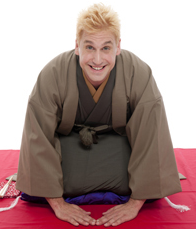 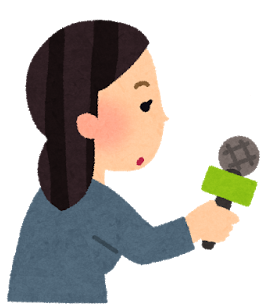 ２．３．４．In his answer to this question, Katsura Sunshine gave the words below as an example of むずかしいところ. What specific difficulty is he referring to?　　べる、　べます、　めしあがります、　いただきます